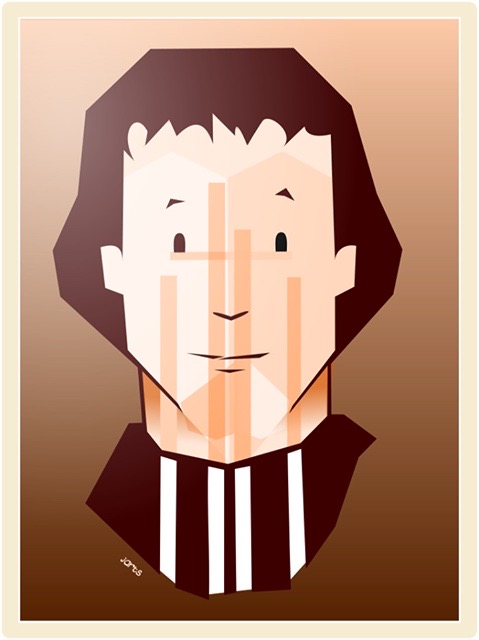 « Je ne peux voir un enfant sans lui dire combien Dieu l’aime ! »St Marcellin ChampagnatLa congrégation des Frères Maristes est Tutelle des établissements. A ce titre l’AMC porte le service de Tutelle, garantit le projet d’éducation chrétienne devant les autorités ecclésiales et accompagne les communautés éducatives.Documents ressource :Vision mariste de l’éducation « Sur les pas de Champagnat »Cadre commun de la pastorale« L’eau du rocher »Le projet pastoral doit définir les visées de chaque communauté s’enracinant dans le charisme de St Marcellin et en s’appuyant sur les orientations de la congrégation.Le plan pastoral est le recueil des activités prévues et réalisées concrétisant les visées du projet. Ce document prévoit une phase d’évaluation de ces activités afin d’entrer dans une démarche d’amélioration continue afin d’entretenir le dynamisme de notre proposition.PC 02.01 :		Première annonce et Atmosphère spirituel de l’établissementLES ACTIVITES DU PROCESSUSEVALUATION DES ACTIVITES PC 02.02 :		Pastorale vocationnelleLES ACTIVITES DU PROCESSUSEVALUATION DES ACTIVITES PC 02.03 :		Proposition explicite de la FoiLES ACTIVITES DU PROCESSUSEVALUATION DES ACTIVITES PC 02 :				JOURNAL DES EVENEMENTS							ETPISTES DES AMELIORATIONSPC 02.01.01Veiller à l’identité mariste de l’établissementVeiller à l’identité mariste de l’établissementVeiller à l’identité mariste de l’établissementActivité 02.01.01.01Titre :Titre :Titre :Activité 02.01.01.01Description :Description :Description :Activité 02.01.01.01Période de l’année :Période de l’année :Période de l’année :ResponsablePublic viséDoc ressourcesDoc produitsPC 02.01.01Veiller à l’identité mariste de l’établissementVeiller à l’identité mariste de l’établissementVeiller à l’identité mariste de l’établissementActivité 02.01.01.02Titre :Titre :Titre :Activité 02.01.01.02Description :Description :Description :Activité 02.01.01.02Période de l’année :Période de l’année :Période de l’année :ResponsablePublic viséDoc ressourcesDoc produitsPC 02.01.02Proposition autour du thème d’annéeProposition autour du thème d’annéeProposition autour du thème d’annéeActivité 02.01.02.01Titre :Titre :Titre :Activité 02.01.02.01Description :Description :Description :Activité 02.01.02.01Période de l’année :Période de l’année :Période de l’année :ResponsablePublic viséDoc ressourcesDoc produitsPC 02.01.02Proposition autour du thème d’annéeProposition autour du thème d’annéeProposition autour du thème d’annéeActivité 02.01.02.02Titre :Titre :Titre :Activité 02.01.02.02Description :Description :Description :Activité 02.01.02.02Période de l’année :Période de l’année :Période de l’année :ResponsablePublic viséDoc ressourcesDoc produitsPC 02.01.03Ethique, valeurs humaines et chrétiennesEthique, valeurs humaines et chrétiennesEthique, valeurs humaines et chrétiennesActivité 02.01.03.01Titre :Titre :Titre :Activité 02.01.03.01Description :Description :Description :Activité 02.01.03.01Période de l’année :Période de l’année :Période de l’année :ResponsablePublic viséDoc ressourcesDoc produitsPC 02.01.03Ethique, valeurs humaines et chrétiennesEthique, valeurs humaines et chrétiennesEthique, valeurs humaines et chrétiennesActivité 02.01.03.02Titre :Titre :Titre :Activité 02.01.03.02Description :Description :Description :Activité 02.01.03.02Période de l’année :Période de l’année :Période de l’année :ResponsablePublic viséDoc ressourcesDoc produitsPC 02.01.03Ethique, valeurs humaines et chrétiennesEthique, valeurs humaines et chrétiennesEthique, valeurs humaines et chrétiennesActivité 02.01.03.03Titre :Titre :Titre :Activité 02.01.03.03Description :Description :Description :Activité 02.01.03.03Période de l’année :Période de l’année :Période de l’année :ResponsablePublic viséDoc ressourcesDoc produitsPC 02.01.03Ethique, valeurs humaines et chrétiennesEthique, valeurs humaines et chrétiennesEthique, valeurs humaines et chrétiennesActivité 02.01.03.04Titre :Titre :Titre :Activité 02.01.03.04Description :Description :Description :Activité 02.01.03.04Période de l’année :Période de l’année :Période de l’année :ResponsablePublic viséDoc ressourcesDoc produitsCode de l’activitéPublic viséDéfinition de l’indicateurOutil d’évaluationFréquence de l’évaluationObjectif attenduRésultatPC 02.02.01Bénévolat, engagement, charité et solidaritéBénévolat, engagement, charité et solidaritéBénévolat, engagement, charité et solidaritéActivité 02.02.01.01Titre :Titre :Titre :Activité 02.02.01.01Description :Description :Description :Activité 02.02.01.01Période de l’année :Période de l’année :Période de l’année :ResponsablePublic viséDoc ressourcesDoc produitsPC 02.02.01Bénévolat, engagement, charité et solidaritéBénévolat, engagement, charité et solidaritéBénévolat, engagement, charité et solidaritéActivité 02.02.01.02Titre :Titre :Titre :Activité 02.02.01.02Description :Description :Description :Activité 02.02.01.02Période de l’année :Période de l’année :Période de l’année :ResponsablePublic viséDoc ressourcesDoc produitsPC 02.02.02Témoignage de vieTémoignage de vieTémoignage de vieActivité 02.02.02.01Titre :Titre :Titre :Activité 02.02.02.01Description :Description :Description :Activité 02.02.02.01Période de l’année :Période de l’année :Période de l’année :ResponsablePublic viséDoc ressourcesDoc produitsPC 02.02.02Témoignage de vieTémoignage de vieTémoignage de vieActivité 02.02.02.02Titre :Titre :Titre :Activité 02.02.02.02Description :Description :Description :Activité 02.02.02.02Période de l’année :Période de l’année :Période de l’année :ResponsablePublic viséDoc ressourcesDoc produitsPC 02.02.03Projet personnel, accompagnement, orientationProjet personnel, accompagnement, orientationProjet personnel, accompagnement, orientationActivité 02.02.03.01Titre :Titre :Titre :Activité 02.02.03.01Description :Description :Description :Activité 02.02.03.01Période de l’année :Période de l’année :Période de l’année :ResponsablePublic viséDoc ressourcesDoc produitsPC 02.02.03Projet personnel, accompagnement, orientationProjet personnel, accompagnement, orientationProjet personnel, accompagnement, orientationActivité 02.02.03.02Titre :Titre :Titre :Activité 02.02.03.02Description :Description :Description :Activité 02.02.03.02Période de l’année :Période de l’année :Période de l’année :ResponsablePublic viséDoc ressourcesDoc produitsPC 02.02.03Projet personnel, accompagnement, orientationProjet personnel, accompagnement, orientationProjet personnel, accompagnement, orientationActivité 02.02.03.03Titre :Titre :Titre :Activité 02.02.03.03Description :Description :Description :Activité 02.02.03.03Période de l’année :Période de l’année :Période de l’année :ResponsablePublic viséDoc ressourcesDoc produitsPC 02.02.03Projet personnel, accompagnement, orientationProjet personnel, accompagnement, orientationProjet personnel, accompagnement, orientationActivité 02.02.03.04Titre :Titre :Titre :Activité 02.02.03.04Description :Description :Description :Activité 02.02.03.04Période de l’année :Période de l’année :Période de l’année :ResponsablePublic viséDoc ressourcesDoc produitsCode de l’activitéPublic viséDéfinition de l’indicateurOutil d’évaluationFréquence de l’évaluationObjectif attenduRésultatPC 02.03.01Proposition de parcours catéchétiquesProposition de parcours catéchétiquesProposition de parcours catéchétiquesActivité 02.03.01.01Titre :Titre :Titre :Activité 02.03.01.01Description :Description :Description :Activité 02.03.01.01Période de l’année :Période de l’année :Période de l’année :ResponsablePublic viséDoc ressourcesDoc produitsPC 02.03.01Proposition de parcours catéchétiquesProposition de parcours catéchétiquesProposition de parcours catéchétiquesActivité 02.03.01.02Titre :Titre :Titre :Activité 02.03.01.02Description :Description :Description :Activité 02.03.01.02Période de l’année :Période de l’année :Période de l’année :ResponsablePublic viséDoc ressourcesDoc produitsPC 02.03.02Préparation aux sacrementsPréparation aux sacrementsPréparation aux sacrementsActivité 02.03.02.01Titre :Titre :Titre :Activité 02.03.02.01Description :Description :Description :Activité 02.03.02.01Période de l’année :Période de l’année :Période de l’année :ResponsablePublic viséDoc ressourcesDoc produitsPC 02.03.02Préparation aux sacrementsPréparation aux sacrementsPréparation aux sacrementsActivité 02.03.02.02Titre :Titre :Titre :Activité 02.03.02.02Description :Description :Description :Activité 02.03.02.02Période de l’année :Période de l’année :Période de l’année :ResponsablePublic viséDoc ressourcesDoc produitsPC 02.03.03Proposition de temps forts spirituels et de célébrationsProposition de temps forts spirituels et de célébrationsProposition de temps forts spirituels et de célébrationsActivité 02.03.03.01Titre :Titre :Titre :Activité 02.03.03.01Description :Description :Description :Activité 02.03.03.01Période de l’année :Période de l’année :Période de l’année :ResponsablePublic viséDoc ressourcesDoc produitsPC 02.03.03Proposition de temps forts spirituels et de célébrationsProposition de temps forts spirituels et de célébrationsProposition de temps forts spirituels et de célébrationsActivité 02.03.03.02Titre :Titre :Titre :Activité 02.03.03.02Description :Description :Description :Activité 02.03.03.02Période de l’année :Période de l’année :Période de l’année :ResponsablePublic viséDoc ressourcesDoc produitsPC 02.03.03Proposition de temps forts spirituels et de célébrationsProposition de temps forts spirituels et de célébrationsProposition de temps forts spirituels et de célébrationsActivité 02.03.03.03Titre :Titre :Titre :Activité 02.03.03.03Description :Description :Description :Activité 02.03.03.03Période de l’année :Période de l’année :Période de l’année :ResponsablePublic viséDoc ressourcesDoc produitsPC 02.03.03Proposition de temps forts spirituels et de célébrationsProposition de temps forts spirituels et de célébrationsProposition de temps forts spirituels et de célébrationsActivité 02.03.03.04Titre :Titre :Titre :Activité 02.03.03.04Description :Description :Description :Activité 02.03.03.04Période de l’année :Période de l’année :Période de l’année :ResponsablePublic viséDoc ressourcesDoc produitsCode de l’activitéPublic viséDéfinition de l’indicateurOutil d’évaluationFréquence de l’évaluationObjectif attenduRésultatDATECONSTATRESPONSABLEPISTE D’AMELIORATION